Notice of Admission Use CaseUse Case: Notice of Admission (NOA)Overview Most health plans require hospitals to furnish a “Notice of Admission” (NOA) for their members (especially for Medicaid MCO’s and other risk-sharing lines of business).  Given the “ONC Information Blocking” regulation, and the assumption that Health Plans may be Participants in MN EAS, this use case provides the details regarding MN EAS interactions with Health Plans. Permitted PurposesThe permitted purposes are Treatment, Payment or Operations as permitted by Applicable Law.Use Case DescriptionThe NOA use case is depicted below as “Path 5” of the MN EAS alerting flows.  Specifically, if a Health Plan is a MN EAS Participant, and submits a member patient panel to MN EAS, similar to other alerts, MN EAS will send an alert to a health plan if there’s a panel match (and with the appropriate consent).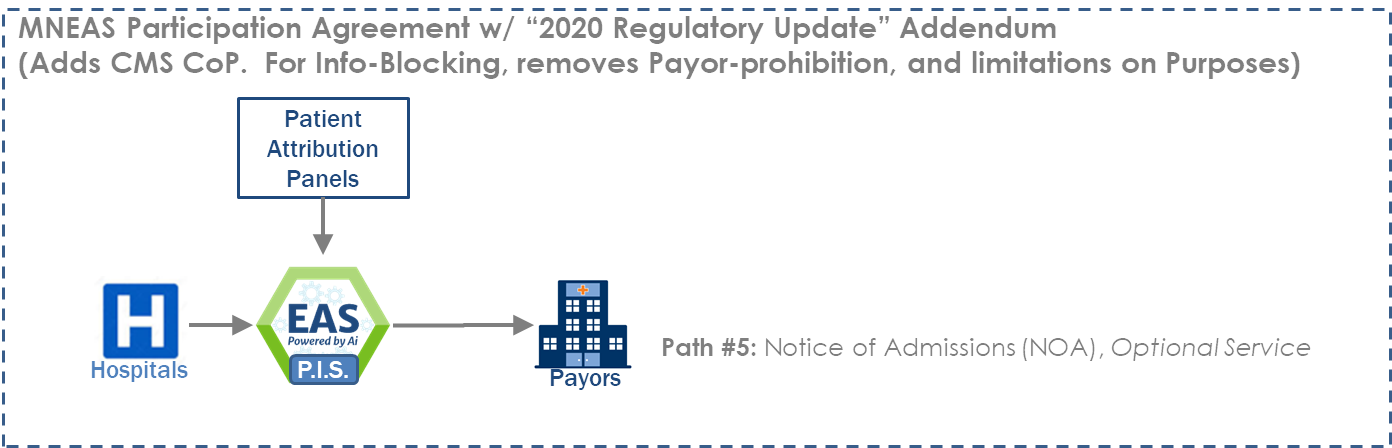 VersionApproval Date1.017Nov2020